PLANTILLA DE FORMULARIO 
DE PEDIDO DE INVENTARIO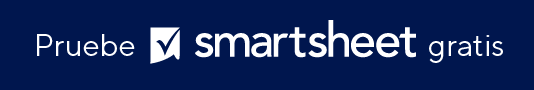 SU LOGOTIPOSU LOGOTIPOINVENTARIOINVENTARIOINVENTARIOSU LOGOTIPOSU LOGOTIPOPEDIDOPEDIDOPEDIDOSOLICITADO PORDEPARTAMENTOFECHA DE SOLICITUDFECHA DE SOLICITUDFECHA DE SOLICITUDOBJETIVO/USOOBJETIVO/USOFECHA EN QUE SE NECESITAFECHA EN QUE SE NECESITAFECHA EN QUE SE NECESITANOMBRE DEL PROVEEDORPUNTO DE CONTACTOCARGAR ACARGAR ACARGAR ADIRECCIÓN DEL PROVEEDORDIRECCIÓN DEL PROVEEDORENVIAR PORENVIAR PORENVIAR PORTELÉFONO DEL PROVEEDORTELÉFONO DEL PROVEEDORN.º DE ARTÍCULO DESCRIPCIÓNDESCRIPCIÓNDESCRIPCIÓNCANTIDADCANTIDADEMITIDOSOLO PARA EL USO DEL DEPARTAMENTOSOLO PARA EL USO DEL DEPARTAMENTOSOLO PARA EL USO DEL DEPARTAMENTOAPROBACIONES¿APROBADO?¿APROBADO?¿EIN DEL PROVEEDOR REGISTRADO?¿EIN DEL PROVEEDOR REGISTRADO?¿EIN DEL PROVEEDOR REGISTRADO?NOMBRE 1FIRMA 1FECHASÍSÍSÍSÍSÍCORREO ELECTRÓNICOTELÉFONODIRECCIÓNDIRECCIÓNDIRECCIÓNDIRECCIÓNDIRECCIÓNDIRECCIÓNNOMBRE 2FIRMA 2FECHANONONONONOCORREO ELECTRÓNICOTELÉFONODIRECCIÓNDIRECCIÓNDIRECCIÓNDIRECCIÓNDIRECCIÓNDIRECCIÓNNÚMERO DE PORNÚMERO DE POREIN O SSNEIN O SSNEIN O SSNEIN O SSNEIN O SSNEIN O SSNCOMENTARIOSRENUNCIATodos los artículos, las plantillas o la información que proporcione Smartsheet en el sitio web son solo de referencia. Mientras nos esforzamos por mantener la información actualizada y correcta, no hacemos declaraciones ni garantías de ningún tipo, explícitas o implícitas, sobre la integridad, precisión, confiabilidad, idoneidad o disponibilidad con respecto al sitio web o la información, los artículos, las plantillas o los gráficos relacionados que figuran en el sitio web. Por lo tanto, cualquier confianza que usted deposite en dicha información es estrictamente bajo su propio riesgo.